Инструкция для классных руководителей «Как поменять/назначить пароль ученику или родителю в своем классе»Назначаем пароль ученику:Войти под своим логином и паролем в электронный журналПереходим в меню «Управление», выбираем из выпадающего списка пункт «Ученики». рис1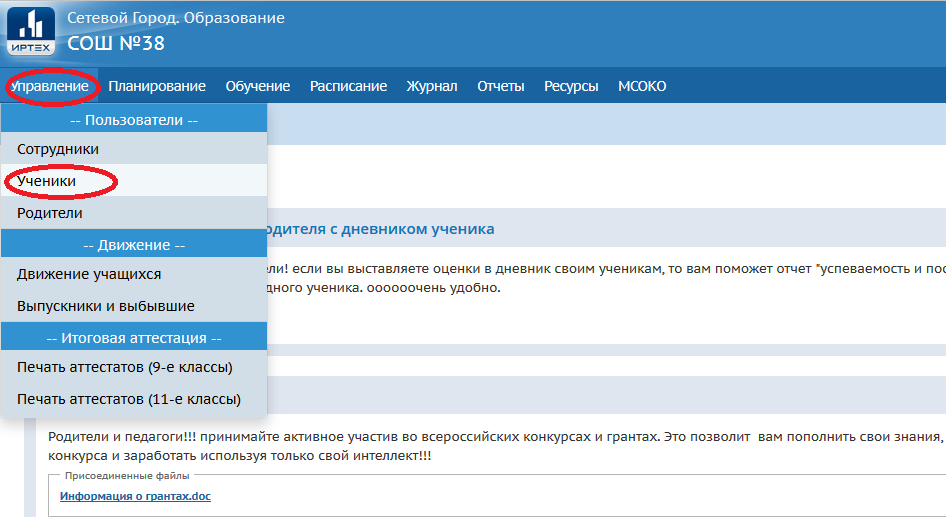 Рис. 1Попадаем на такую страницу.  рис 2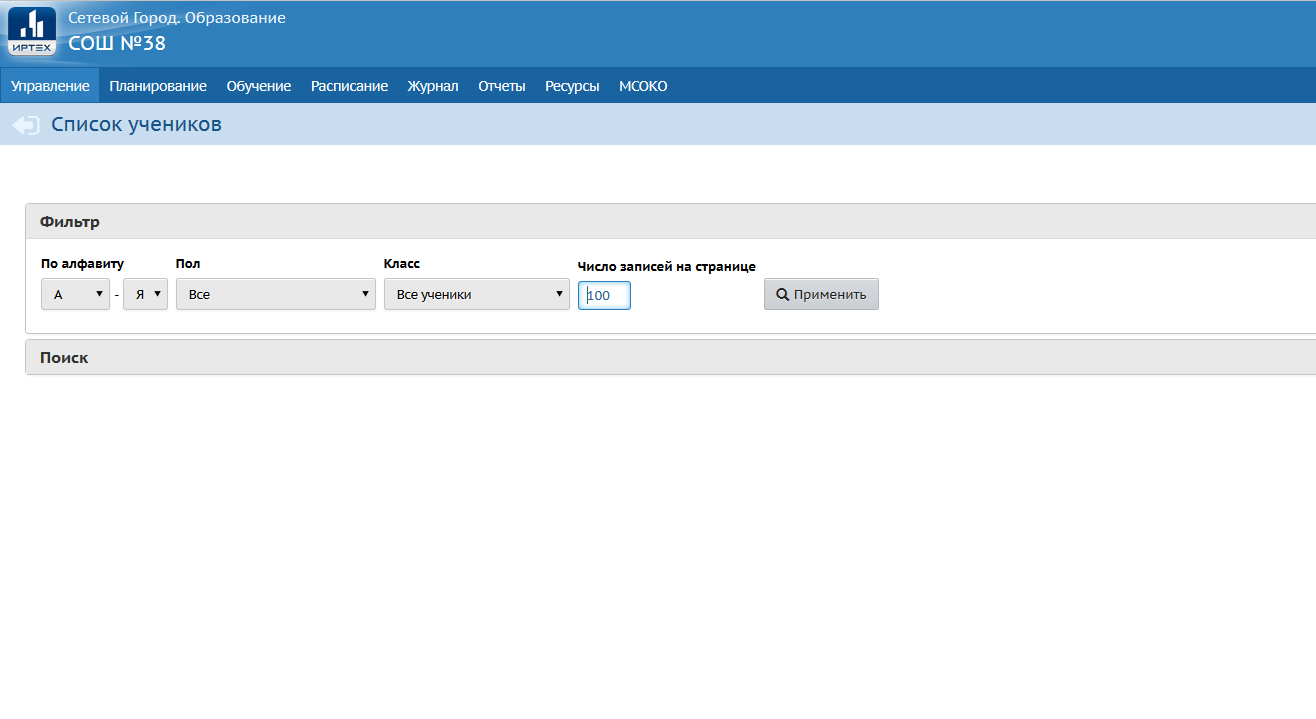 Рис 2Выбираем в пункте «Класс» - Все зачисленные. Рис 3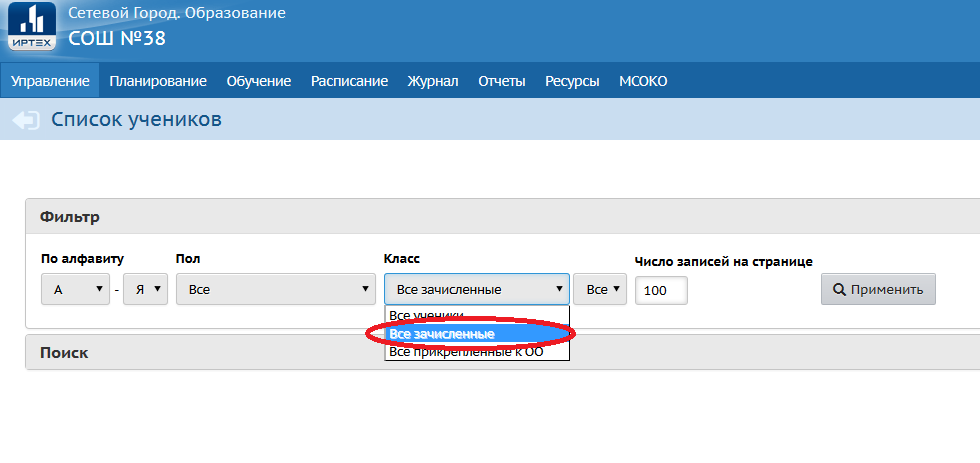 Рис 3Далее выбираем свой класс из списка. рис 4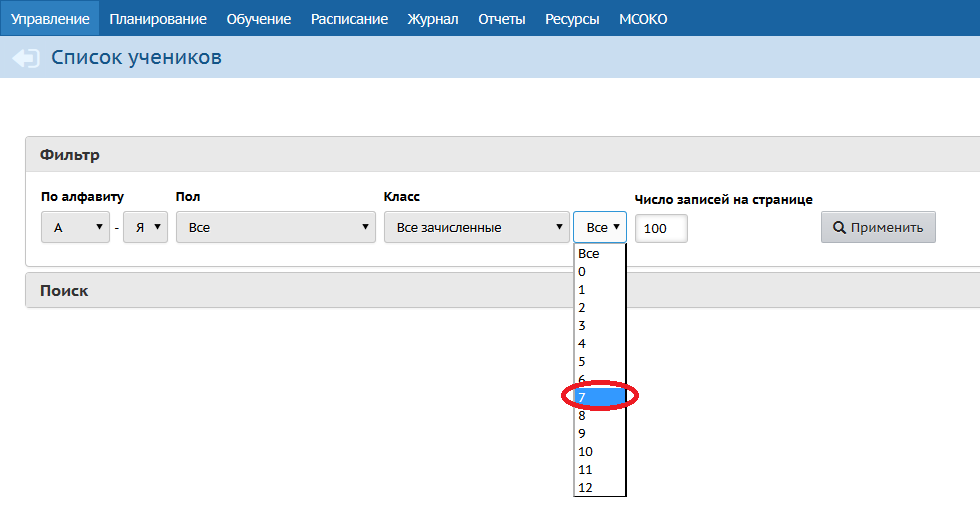 Рис.4 Выбираем букву класса. Рис 5.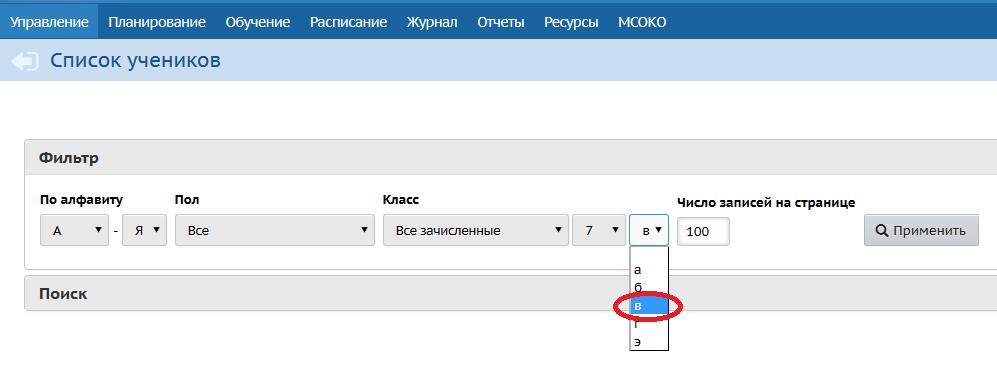 Рис.5 Жмем «Применить». Рис 6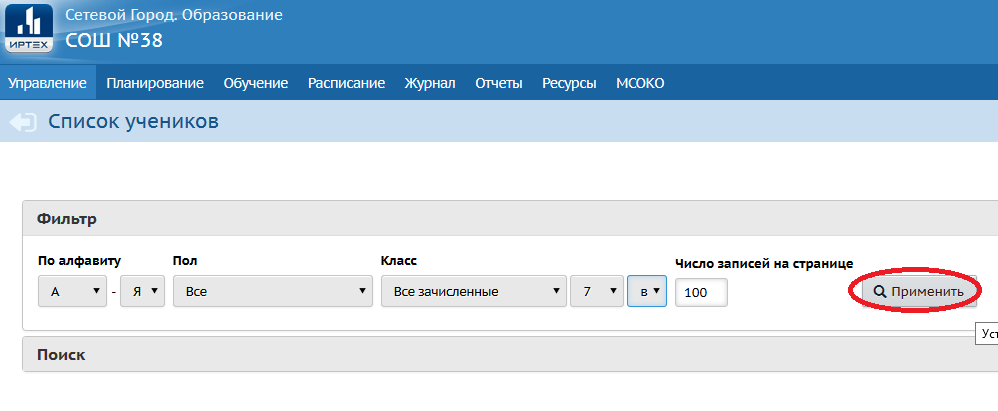 Рис.6 Сформируется список класса. Рис 7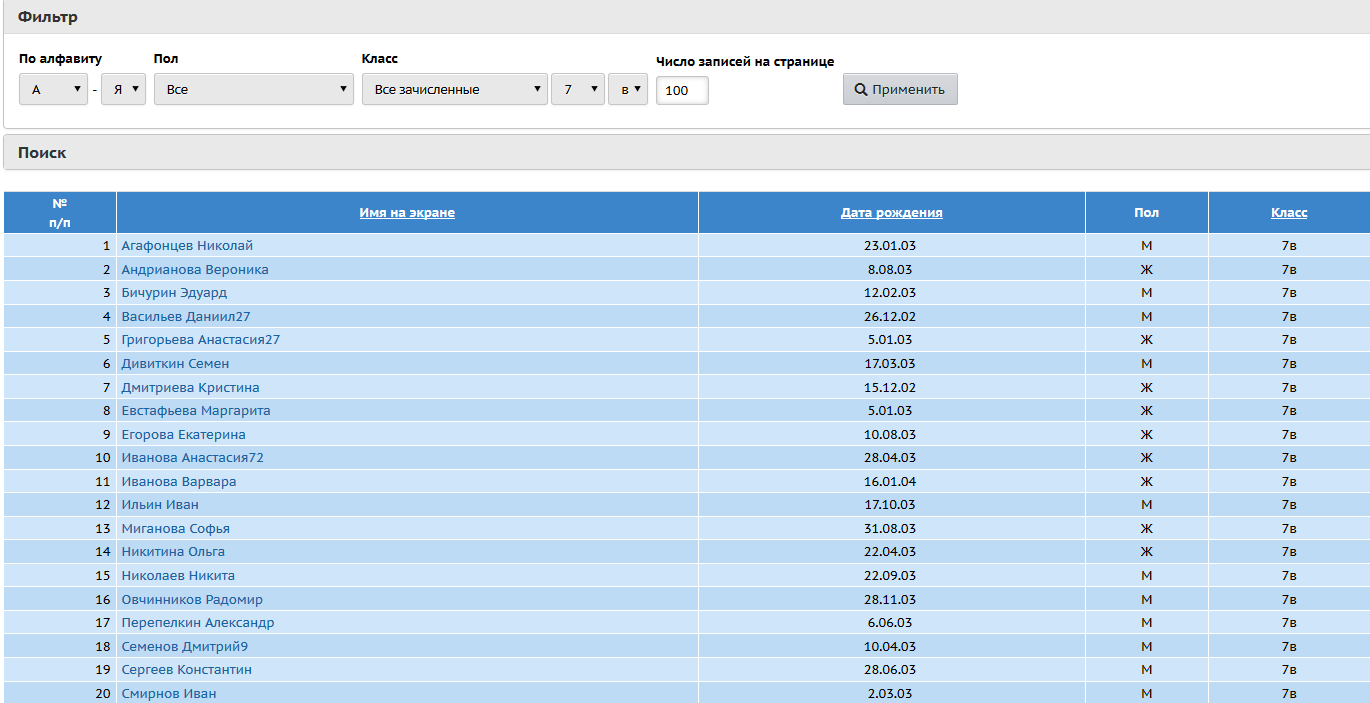 Рис 7Щелкаем по ученику, которому необходимо сменить пароль, попадаем на страницу «Сведения об ученике». Рис 8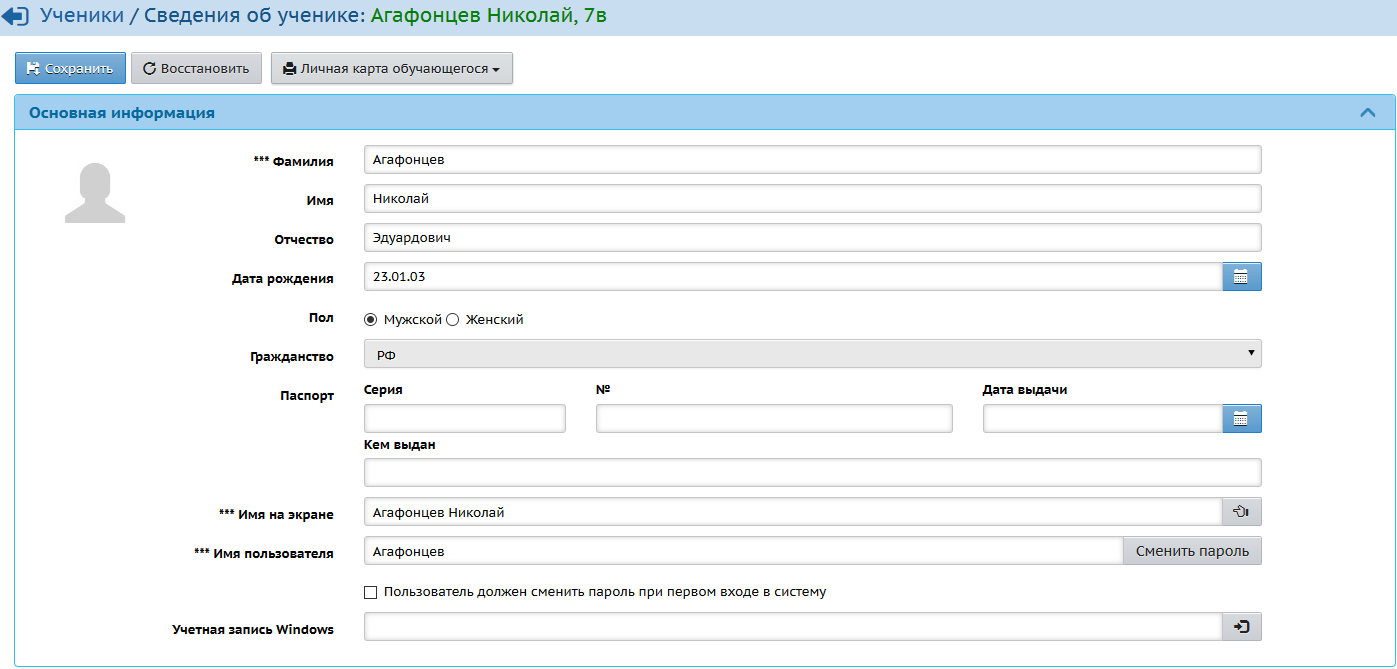 Рис 8В примере видно, что  «Имя пользователя» - Агафонцев. Запоминаем/записываем эту информацию.  Рис 9.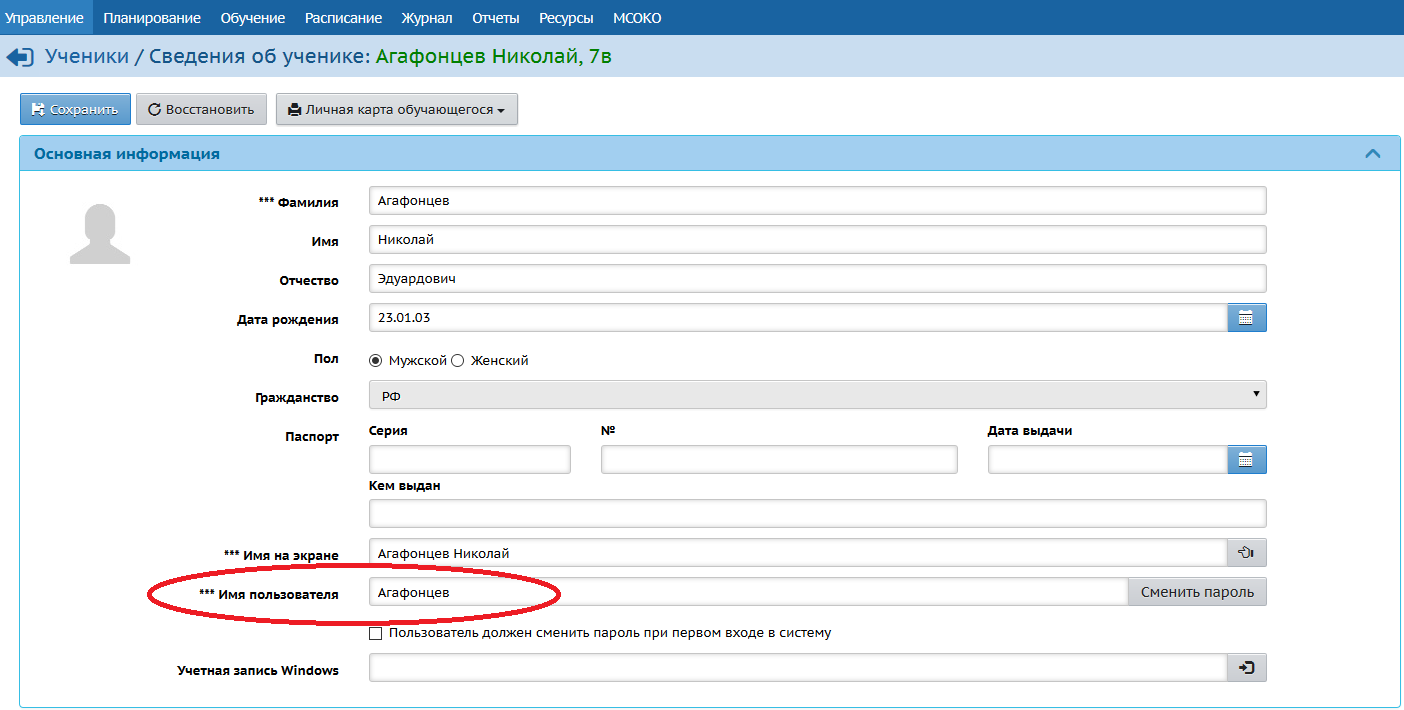 Рис 9 Далее меняем ученику пароль. Для этого жмем кнопку «Сменить пароль».  Рис 10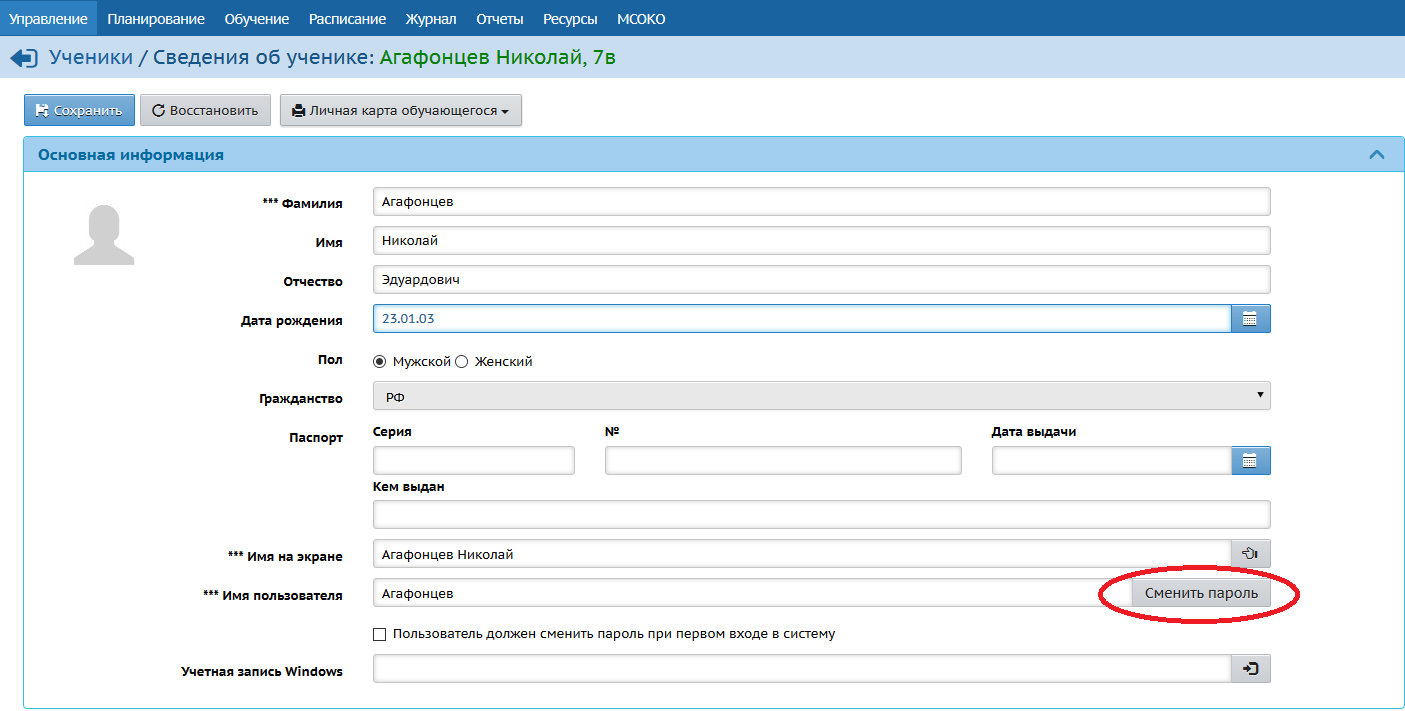 Рис 10Вводим в поле «Новый пароль» - пароль который хотите назначить ученику, например, 12345678. В поле «Подтвердите новый пароль» - тот же самый пароль, который вводили в поле «Новый пароль». Далее жмете «Сохранить». Рис 11.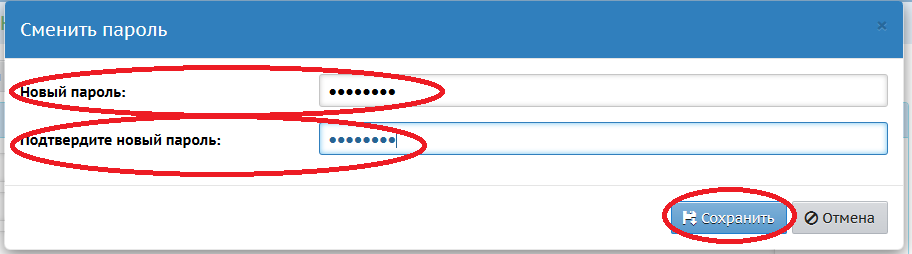 Рис 11Далее, вновь попадаем на страницу «Сведения об ученике». Снимаем галочку (если стоит) с пункта «Пользователь должен сменить пароль при первом входе в систему»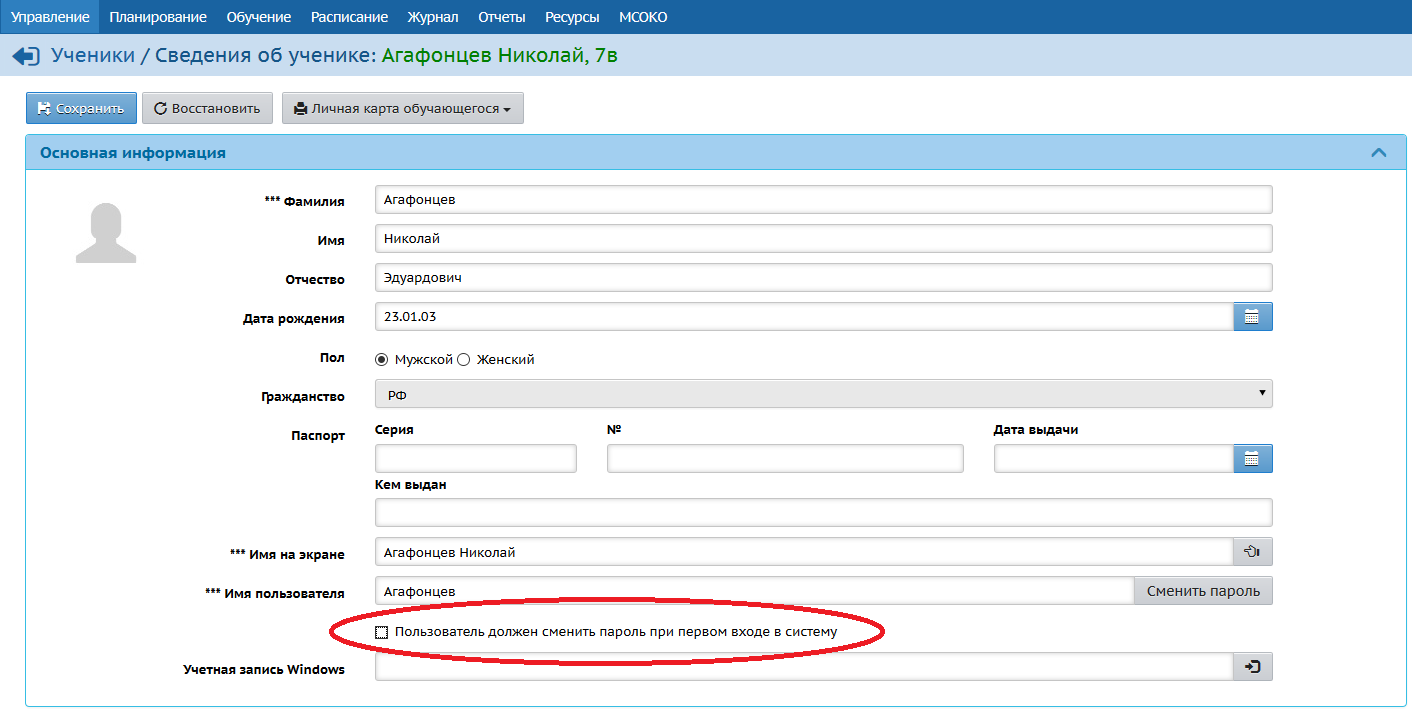 Рис 12.Таким образом имеем следующую информацию: Имя пользователя (в данном примере Агафонцев) и пароль (в данном примере 12345678, можете ставить любой другой, главное запишите или запомните его). Теперь можете отдать Имя пользователя и пароль ученику, чтобы он смог попасть в электронный журнал. Так же на странице «Сведения об ученике» можете редактировать информацию, например, дата рождения не верно указана, или фамилия неверно написана. Назначаем пароль родителю в своем классеПароль для родителя ставится по той же технологии, что и для ученика. Только в меню «Управление» необходимо выбрать «Родители» рис.1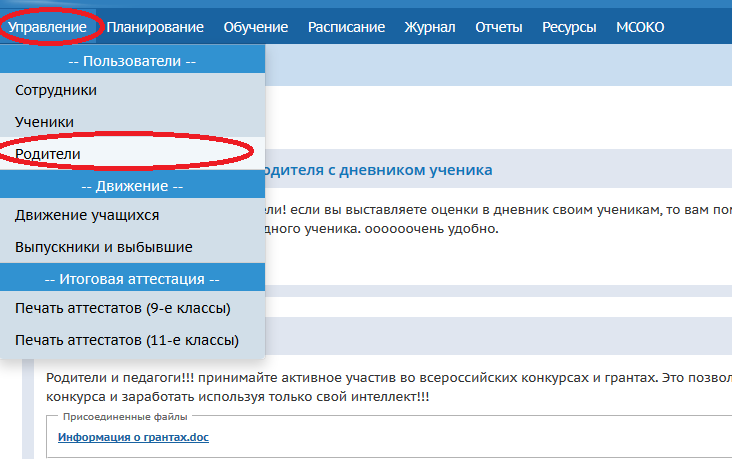 Рис.1Остальные действия абсолютно аналогичны, что и для ученика.